TAFLEN CRYNHOI PENDERFYNIAD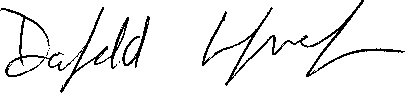 